2023 ж. 17 ақпандағы№ 09-1-09/7293Factcheck.kz сайтының Бас редакторы Д. Смаковқа2023 жылғы 6 ақпандағы№ F-0723	Қазақстан Республикасы Денсаулық сақтау министрлігінің Медициналық көмекті ұйымдастыру департаменті Сіздің өтінішіңізді қарап, сұранысыңыз бойынша ақпаратты ұсынады.Өлім-жітімнің негізгі себептері қандай? Соңғы 5 жылдағы өлім-жітімнің негізгі 10 себебін атасаңыздар (2017, 2018, 2019, 2020,2021, 2022).	Соңғы 5 жылдағы өлім-жітімнің негізгі 10 себебі қан айналымы жүйесінің ауруларынан, жүйке жүйесінің ауруларынан, тыныс органдары ауруларынан, жаңа өскіндерден, ас қорыту органдарының ауруларынан, жазатайым жағдайлардан, уланудан және жарақаттан, эндокриндік жүйесінің ауруларынан, несеп жыныс жүйесінің ауруларынан, басқа айдарларда жіктелмеген, клиникалық және зертханалық зерттеулерде анықталған симптомдар, белгілер және қалыптан ауытқуларынан.Жыл сайын республика бойынша қанша мың жарақат алу жағдайлары тіркеледі? Соңғы 5 жылдың статистикасын берсеңіздер (2017, 2018, 2019, 2020,2021, 2022).	Жыл сайын республика бойынша 500 мыңнан астам жарақат алу жағдайлары тіркеледі. Соңғы 5 жылдың ішінде 2018 жылда –543 662; 2019 жылда – 540 651; 2020 жылда – 520 464; 2021 жылда – 510 208; 2022 жылда – 502 845.Жыл сайын республика бойынша қанша мың улану жағдайлары тіркеледі? Соңғы 5 жылдың статистикасын берсеңіздер (2017, 2018, 2019, 2020,2021, 2022).	Жыл сайын республика бойынша 2 мыңнан астам улану жағдайлары тіркеледі, 2017 жылда – 2 765; 2018 жылда – 1771; 2019 жылда – 2355; 2020 жылда – 2578; 2021 жылда - 2215.	Департамент директорының	Міндетін атқарушы                                                       Г. ЖанғарашеваОрынд. Г.Жақсылықова743169ҚАЗАҚСТАН РЕСПУБЛИКАСЫ ДЕНСАУЛЫҚ САҚТАУ МИНИСТРЛІГІҚАЗАҚСТАН РЕСПУБЛИКАСЫ ДЕНСАУЛЫҚ САҚТАУ МИНИСТРЛІГІ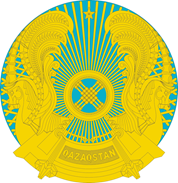 МИНИСТЕРСТВО ЗДРАВООХРАНЕНИЯ РЕСПУБЛИКИ КАЗАХСТАНМИНИСТЕРСТВО ЗДРАВООХРАНЕНИЯ РЕСПУБЛИКИ КАЗАХСТАН010000, Астана қаласы, Мәңгілік Ел даңғылы, 8, Министрліктер үйі, 5 - кіреберіс,тел.: 7 (7172 ) 743650,  факс: 7 (7172 ) 743727e-mail: minzdrav@dsm.gov.kz010000, город Астана, проспект Мәңгілік Ел, 8, Дом  Министерств, 5 подъезд,тел.: 7 (7172 ) 743650, факс: 7 (7172 ) 743727e-mail: minzdrav@dsm.gov.kz